Литература, интернет - ссылки:Абдрахманов О.А., Нуркенова А.Т. Современное состояние лишайниковой флоры на территории Дегелен Семипалатинского испытательного полигона // Актуальные проблемы экологии: II Междун. науч.- практ. конф. — Караганда,— С. 231–232.Лакмус https://bit.ly/2JsI2WE.Изображение «Штатив с пробирками» https://bit.ly/2Ls77kD. Изображение «Сигнальные карточки» https://bit.ly/2HDJUG9.   Изображение «Светофор»   http://bit.ly/2rLOSxW.Изображение «Индикаторы» https://bit.ly/2LwKBUl.    Индикаторы.  Лабораторный опыт  «Изучение кислотности и щелочности среды растворов» Индикаторы.  Лабораторный опыт  «Изучение кислотности и щелочности среды растворов» Индикаторы.  Лабораторный опыт  «Изучение кислотности и щелочности среды растворов» Индикаторы.  Лабораторный опыт  «Изучение кислотности и щелочности среды растворов» Индикаторы.  Лабораторный опыт  «Изучение кислотности и щелочности среды растворов»Предмет -  химия.                                                                                      Класс: 7             Предмет -  химия.                                                                                      Класс: 7             Предмет -  химия.                                                                                      Класс: 7             Предмет -  химия.                                                                                      Класс: 7             Предмет -  химия.                                                                                      Класс: 7             Цели обучения - знать химические индикаторы (метиловый оранжевый, лакмус, фенолфталеин) и изменение их окраски в различных средах;- определять кислоты и щелочи с использованием универсального индикатора;- знать, что некоторые вещества являются природными индикаторами (красная капуста, лепестки розы, свекла и т.д.) и процесс их экстракции.- знать химические индикаторы (метиловый оранжевый, лакмус, фенолфталеин) и изменение их окраски в различных средах;- определять кислоты и щелочи с использованием универсального индикатора;- знать, что некоторые вещества являются природными индикаторами (красная капуста, лепестки розы, свекла и т.д.) и процесс их экстракции.- знать химические индикаторы (метиловый оранжевый, лакмус, фенолфталеин) и изменение их окраски в различных средах;- определять кислоты и щелочи с использованием универсального индикатора;- знать, что некоторые вещества являются природными индикаторами (красная капуста, лепестки розы, свекла и т.д.) и процесс их экстракции.- знать химические индикаторы (метиловый оранжевый, лакмус, фенолфталеин) и изменение их окраски в различных средах;- определять кислоты и щелочи с использованием универсального индикатора;- знать, что некоторые вещества являются природными индикаторами (красная капуста, лепестки розы, свекла и т.д.) и процесс их экстракции.Цели урока- исследовать растворы кислот и щелочей химическими индикаторами;- знать, что некоторые вещества являются природными индикаторами (краснокочанная капуста, лепестки розы, свекла и т.д.) и процесс их экстракции из растительного сырья;- готовить раствор природного индикатора;  - применять знания об индикаторах для определения природы неизвестного вещества.- исследовать растворы кислот и щелочей химическими индикаторами;- знать, что некоторые вещества являются природными индикаторами (краснокочанная капуста, лепестки розы, свекла и т.д.) и процесс их экстракции из растительного сырья;- готовить раствор природного индикатора;  - применять знания об индикаторах для определения природы неизвестного вещества.- исследовать растворы кислот и щелочей химическими индикаторами;- знать, что некоторые вещества являются природными индикаторами (краснокочанная капуста, лепестки розы, свекла и т.д.) и процесс их экстракции из растительного сырья;- готовить раствор природного индикатора;  - применять знания об индикаторах для определения природы неизвестного вещества.- исследовать растворы кислот и щелочей химическими индикаторами;- знать, что некоторые вещества являются природными индикаторами (краснокочанная капуста, лепестки розы, свекла и т.д.) и процесс их экстракции из растительного сырья;- готовить раствор природного индикатора;  - применять знания об индикаторах для определения природы неизвестного вещества.Критерии оцениванияУчащийся  Определяет кислоту и щелочь по изменению цвета индикатора.Готовит индикатор из природных объектов (краснокочанная капуста, лепестки розы/герани, свекла, морковь).  Выбирает индикатор с наиболее широким цветовым  диапазоном из полученных растительных экстрактов.Учащийся  Определяет кислоту и щелочь по изменению цвета индикатора.Готовит индикатор из природных объектов (краснокочанная капуста, лепестки розы/герани, свекла, морковь).  Выбирает индикатор с наиболее широким цветовым  диапазоном из полученных растительных экстрактов.Учащийся  Определяет кислоту и щелочь по изменению цвета индикатора.Готовит индикатор из природных объектов (краснокочанная капуста, лепестки розы/герани, свекла, морковь).  Выбирает индикатор с наиболее широким цветовым  диапазоном из полученных растительных экстрактов.Учащийся  Определяет кислоту и щелочь по изменению цвета индикатора.Готовит индикатор из природных объектов (краснокочанная капуста, лепестки розы/герани, свекла, морковь).  Выбирает индикатор с наиболее широким цветовым  диапазоном из полученных растительных экстрактов.Языковые целиИспользовать в устной и письменной речи названия индикаторов. Называть цвета индикаторов в кислой щелочной и нейтральной среде. Описывать среду растворов с использованием шкалы рН.Устно  составлять план исследования природы неизвестных соединений (кислоты, щелочи, воды).Лексика и терминология, специфичная для предмета:Фенолфталеин, метилоранж, лакмус, щелочь, кислота, индикатор.Полезные выражения для диалогов и письма: Если метилоранж желтый значит среда раствора…Если в раствор уксусной кислоты добавить лакмус, то  цвет изменится с … на …Использовать в устной и письменной речи названия индикаторов. Называть цвета индикаторов в кислой щелочной и нейтральной среде. Описывать среду растворов с использованием шкалы рН.Устно  составлять план исследования природы неизвестных соединений (кислоты, щелочи, воды).Лексика и терминология, специфичная для предмета:Фенолфталеин, метилоранж, лакмус, щелочь, кислота, индикатор.Полезные выражения для диалогов и письма: Если метилоранж желтый значит среда раствора…Если в раствор уксусной кислоты добавить лакмус, то  цвет изменится с … на …Использовать в устной и письменной речи названия индикаторов. Называть цвета индикаторов в кислой щелочной и нейтральной среде. Описывать среду растворов с использованием шкалы рН.Устно  составлять план исследования природы неизвестных соединений (кислоты, щелочи, воды).Лексика и терминология, специфичная для предмета:Фенолфталеин, метилоранж, лакмус, щелочь, кислота, индикатор.Полезные выражения для диалогов и письма: Если метилоранж желтый значит среда раствора…Если в раствор уксусной кислоты добавить лакмус, то  цвет изменится с … на …Использовать в устной и письменной речи названия индикаторов. Называть цвета индикаторов в кислой щелочной и нейтральной среде. Описывать среду растворов с использованием шкалы рН.Устно  составлять план исследования природы неизвестных соединений (кислоты, щелочи, воды).Лексика и терминология, специфичная для предмета:Фенолфталеин, метилоранж, лакмус, щелочь, кислота, индикатор.Полезные выражения для диалогов и письма: Если метилоранж желтый значит среда раствора…Если в раствор уксусной кислоты добавить лакмус, то  цвет изменится с … на …Привитие ценностей Патриотизм, умение сотрудничать, обучение практическому использованию природных растительных материалов в быту, экология здоровья.Патриотизм, умение сотрудничать, обучение практическому использованию природных растительных материалов в быту, экология здоровья.Патриотизм, умение сотрудничать, обучение практическому использованию природных растительных материалов в быту, экология здоровья.Патриотизм, умение сотрудничать, обучение практическому использованию природных растительных материалов в быту, экология здоровья.Межпредметные связиБиология – лишайник – индикатор чистоты окружающей среды, экстракт лишайника (лакмус) – индикатор кислот и щелочей.Биология – лишайник – индикатор чистоты окружающей среды, экстракт лишайника (лакмус) – индикатор кислот и щелочей.Биология – лишайник – индикатор чистоты окружающей среды, экстракт лишайника (лакмус) – индикатор кислот и щелочей.Биология – лишайник – индикатор чистоты окружающей среды, экстракт лишайника (лакмус) – индикатор кислот и щелочей.Предварительные знанияУчащиеся: - знают химические индикаторы и изменение их цвета в растворах с разным значением рН.  Учащиеся: - знают химические индикаторы и изменение их цвета в растворах с разным значением рН.  Учащиеся: - знают химические индикаторы и изменение их цвета в растворах с разным значением рН.  Учащиеся: - знают химические индикаторы и изменение их цвета в растворах с разным значением рН.  Ход урокаХод урокаХод урокаХод урокаХод урокаЗапланированные этапы урокаЗапланированные этапы урокаЗапланированная деятельность на урокеЗапланированная деятельность на урокеЗапланированная деятельность на урокеНачало урока0-7 минутыНачало урока0-7 минутыОрганизационный момент: постановка целей урока и формулирование ожидаемых результатов обучения. Презентация, слайды 1-4.Учащиеся могут участвовать в определении целей урока и способов достижения поставленных целей, осуществлять самоконтроль, коррекцию и рефлексию деятельности. Совместное обсуждение целей обучения может способствовать повышению мотивации деятельности учащихся на уроке. Актуализация знанийЗадание: предложите способ определения чистоты воздуха, используя знания из курса биологии (естествознания).Решение: учащиеся из курса биологии могут знать о том, что лишайники очень чувствительны к составу воздуха и не растут в местах сильного загрязнения. Поэтому лишайники используют как индикаторы чистого воздуха. Если учащиеся затрудняются ответить на вопрос, то учитель оказывает поддержку информацией о лишайниках. Лишайниковая флора является лучшим индикатором загрязнения окружающей среды, так как численность и видовой состав лишайников резко возрастают или убывают на определенном расстоянии от источника загрязнения. При этом у лишайников наблюдаются морфологические изменения, а также накопление элементов загрязненного воздуха. Они способны аккумулировать тяжелые металлы, что используется при составлении карт загрязненности городов и территорий [1]. Можно провести параллель между термином индикатор в биологии и химии. Впервые лакмус был применён в качестве химического индикатора других веществ около 1300 г. испанским врачом и алхимиком Арнальдусом де Виланова [2]. С XVI века лакмус в промышленных количествах начал производиться в Голландии. В 1704 году этот индикатор получил своё нынешнее название — лакмус.Опрос по цели обучения: знать, что кислые или мыльные вещества являются природными кислотами и щелочами; знать химические индикаторы: метиловый оранжевый, лакмус, фенолфталеин и изменение их окраски в различных средах.С целью вовлечения всех членов коллектива в процесс активного взаимодействия, класс делится на группы по 3-4 человека. Стратегия «Смысловые карточки».Учащиеся выбирают карточки (пазлы) с названием растворов с разной средой; соотносят с названием  и цветом индикатора, приложение 1.Выполнение задания на закрепление знаний об индикаторах, приложение 2. Работа в группе с последующим взаимоцениванием результатов работы (с целью экономии времени в зависимости от контингента учащихся можно организовать самооценивание по образцу). Данная форма деятельности позволит провести формативное оценивание  и подготовить учащихся к выполнению экспериментальной работы, слайд 5.Организационный момент: постановка целей урока и формулирование ожидаемых результатов обучения. Презентация, слайды 1-4.Учащиеся могут участвовать в определении целей урока и способов достижения поставленных целей, осуществлять самоконтроль, коррекцию и рефлексию деятельности. Совместное обсуждение целей обучения может способствовать повышению мотивации деятельности учащихся на уроке. Актуализация знанийЗадание: предложите способ определения чистоты воздуха, используя знания из курса биологии (естествознания).Решение: учащиеся из курса биологии могут знать о том, что лишайники очень чувствительны к составу воздуха и не растут в местах сильного загрязнения. Поэтому лишайники используют как индикаторы чистого воздуха. Если учащиеся затрудняются ответить на вопрос, то учитель оказывает поддержку информацией о лишайниках. Лишайниковая флора является лучшим индикатором загрязнения окружающей среды, так как численность и видовой состав лишайников резко возрастают или убывают на определенном расстоянии от источника загрязнения. При этом у лишайников наблюдаются морфологические изменения, а также накопление элементов загрязненного воздуха. Они способны аккумулировать тяжелые металлы, что используется при составлении карт загрязненности городов и территорий [1]. Можно провести параллель между термином индикатор в биологии и химии. Впервые лакмус был применён в качестве химического индикатора других веществ около 1300 г. испанским врачом и алхимиком Арнальдусом де Виланова [2]. С XVI века лакмус в промышленных количествах начал производиться в Голландии. В 1704 году этот индикатор получил своё нынешнее название — лакмус.Опрос по цели обучения: знать, что кислые или мыльные вещества являются природными кислотами и щелочами; знать химические индикаторы: метиловый оранжевый, лакмус, фенолфталеин и изменение их окраски в различных средах.С целью вовлечения всех членов коллектива в процесс активного взаимодействия, класс делится на группы по 3-4 человека. Стратегия «Смысловые карточки».Учащиеся выбирают карточки (пазлы) с названием растворов с разной средой; соотносят с названием  и цветом индикатора, приложение 1.Выполнение задания на закрепление знаний об индикаторах, приложение 2. Работа в группе с последующим взаимоцениванием результатов работы (с целью экономии времени в зависимости от контингента учащихся можно организовать самооценивание по образцу). Данная форма деятельности позволит провести формативное оценивание  и подготовить учащихся к выполнению экспериментальной работы, слайд 5.Организационный момент: постановка целей урока и формулирование ожидаемых результатов обучения. Презентация, слайды 1-4.Учащиеся могут участвовать в определении целей урока и способов достижения поставленных целей, осуществлять самоконтроль, коррекцию и рефлексию деятельности. Совместное обсуждение целей обучения может способствовать повышению мотивации деятельности учащихся на уроке. Актуализация знанийЗадание: предложите способ определения чистоты воздуха, используя знания из курса биологии (естествознания).Решение: учащиеся из курса биологии могут знать о том, что лишайники очень чувствительны к составу воздуха и не растут в местах сильного загрязнения. Поэтому лишайники используют как индикаторы чистого воздуха. Если учащиеся затрудняются ответить на вопрос, то учитель оказывает поддержку информацией о лишайниках. Лишайниковая флора является лучшим индикатором загрязнения окружающей среды, так как численность и видовой состав лишайников резко возрастают или убывают на определенном расстоянии от источника загрязнения. При этом у лишайников наблюдаются морфологические изменения, а также накопление элементов загрязненного воздуха. Они способны аккумулировать тяжелые металлы, что используется при составлении карт загрязненности городов и территорий [1]. Можно провести параллель между термином индикатор в биологии и химии. Впервые лакмус был применён в качестве химического индикатора других веществ около 1300 г. испанским врачом и алхимиком Арнальдусом де Виланова [2]. С XVI века лакмус в промышленных количествах начал производиться в Голландии. В 1704 году этот индикатор получил своё нынешнее название — лакмус.Опрос по цели обучения: знать, что кислые или мыльные вещества являются природными кислотами и щелочами; знать химические индикаторы: метиловый оранжевый, лакмус, фенолфталеин и изменение их окраски в различных средах.С целью вовлечения всех членов коллектива в процесс активного взаимодействия, класс делится на группы по 3-4 человека. Стратегия «Смысловые карточки».Учащиеся выбирают карточки (пазлы) с названием растворов с разной средой; соотносят с названием  и цветом индикатора, приложение 1.Выполнение задания на закрепление знаний об индикаторах, приложение 2. Работа в группе с последующим взаимоцениванием результатов работы (с целью экономии времени в зависимости от контингента учащихся можно организовать самооценивание по образцу). Данная форма деятельности позволит провести формативное оценивание  и подготовить учащихся к выполнению экспериментальной работы, слайд 5.Середина урока8 - 10 минуты11-13 минуты14-32 минуты33-35 минуты35-38 минутыСередина урока8 - 10 минуты11-13 минуты14-32 минуты33-35 минуты35-38 минутыПостановка целей урока совместно с учащимися, формулирование ожидаемых результатов обучения. Инструктаж по организации безопасной работы со щелочами, кислотами. 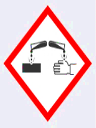 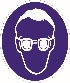 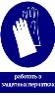 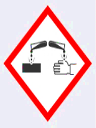 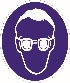 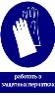 Предложить учащимся объяснить значение предупреждающих знаков, подготовить их к проведению лабораторной работы. Выполнение лабораторного опыта    «Изучение кислотности и щелочности среды растворов», приложение 3, слайды 6,7.Задание 1. Исследуйте! Природу растворов (K, L, M) и установите по изменению цвета индикатора, в какой пробирке (K, L, M) находятся:  щелочь, кислота и дистиллированная вода.Задание 2. Приготовление водного раствора индикатора из природного сырья. Анализ цветового диапазона природных индикаторов при исследовании водных растворов (K, L, M) с известным значением рН. Данный вид деятельности позволит учащимся осознать, что природные растительные материалы можно использовать не только в лаборатории для определения природы соединений, но и в домашних (полевых) условиях.Обсуждение результатов исследования. Комментарии учащихся/учителя. Закрепление знаний учащихся об индикаторах, слайды 8-14. Техники проведения: Вопросы № 1-5 - «сигнальные карточки», фронтально устно. На экране электронной доски последовательно проецируются задания, учащиеся выбирают правильные ответы, используя сигнальные карточки;  ответы учащихся совместно обсуждаются для формирования точных знаний и понимания. 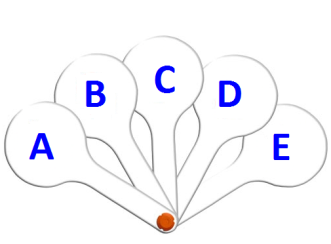  вопрос № 6 – индивидуально, письменно. Учащиеся заполняют лист ответа.Постановка целей урока совместно с учащимися, формулирование ожидаемых результатов обучения. Инструктаж по организации безопасной работы со щелочами, кислотами. Предложить учащимся объяснить значение предупреждающих знаков, подготовить их к проведению лабораторной работы. Выполнение лабораторного опыта    «Изучение кислотности и щелочности среды растворов», приложение 3, слайды 6,7.Задание 1. Исследуйте! Природу растворов (K, L, M) и установите по изменению цвета индикатора, в какой пробирке (K, L, M) находятся:  щелочь, кислота и дистиллированная вода.Задание 2. Приготовление водного раствора индикатора из природного сырья. Анализ цветового диапазона природных индикаторов при исследовании водных растворов (K, L, M) с известным значением рН. Данный вид деятельности позволит учащимся осознать, что природные растительные материалы можно использовать не только в лаборатории для определения природы соединений, но и в домашних (полевых) условиях.Обсуждение результатов исследования. Комментарии учащихся/учителя. Закрепление знаний учащихся об индикаторах, слайды 8-14. Техники проведения: Вопросы № 1-5 - «сигнальные карточки», фронтально устно. На экране электронной доски последовательно проецируются задания, учащиеся выбирают правильные ответы, используя сигнальные карточки;  ответы учащихся совместно обсуждаются для формирования точных знаний и понимания.  вопрос № 6 – индивидуально, письменно. Учащиеся заполняют лист ответа.Постановка целей урока совместно с учащимися, формулирование ожидаемых результатов обучения. Инструктаж по организации безопасной работы со щелочами, кислотами. Предложить учащимся объяснить значение предупреждающих знаков, подготовить их к проведению лабораторной работы. Выполнение лабораторного опыта    «Изучение кислотности и щелочности среды растворов», приложение 3, слайды 6,7.Задание 1. Исследуйте! Природу растворов (K, L, M) и установите по изменению цвета индикатора, в какой пробирке (K, L, M) находятся:  щелочь, кислота и дистиллированная вода.Задание 2. Приготовление водного раствора индикатора из природного сырья. Анализ цветового диапазона природных индикаторов при исследовании водных растворов (K, L, M) с известным значением рН. Данный вид деятельности позволит учащимся осознать, что природные растительные материалы можно использовать не только в лаборатории для определения природы соединений, но и в домашних (полевых) условиях.Обсуждение результатов исследования. Комментарии учащихся/учителя. Закрепление знаний учащихся об индикаторах, слайды 8-14. Техники проведения: Вопросы № 1-5 - «сигнальные карточки», фронтально устно. На экране электронной доски последовательно проецируются задания, учащиеся выбирают правильные ответы, используя сигнальные карточки;  ответы учащихся совместно обсуждаются для формирования точных знаний и понимания.  вопрос № 6 – индивидуально, письменно. Учащиеся заполняют лист ответа.Конец урока39-40 минутыКонец урока39-40 минутыВ конце урока учащиеся проводят рефлексию, слайд 15. Учитель просит выразить отношение к формам проведениям урока, высказать свои пожелания уроку. Техника проведения: «светофор»  «Красный» – тема мне не ясна, осталось много вопросов.«Желтый» – тема мне понятна, но остались вопросы.«Зеленый» – тема мне понятна. 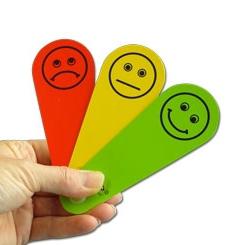 Анализ ответов учащихся позволит понять индивидуальный уровень достижения цели обучения каждым членом детского коллектива. В конце урока учащиеся проводят рефлексию, слайд 15. Учитель просит выразить отношение к формам проведениям урока, высказать свои пожелания уроку. Техника проведения: «светофор»  «Красный» – тема мне не ясна, осталось много вопросов.«Желтый» – тема мне понятна, но остались вопросы.«Зеленый» – тема мне понятна. Анализ ответов учащихся позволит понять индивидуальный уровень достижения цели обучения каждым членом детского коллектива. В конце урока учащиеся проводят рефлексию, слайд 15. Учитель просит выразить отношение к формам проведениям урока, высказать свои пожелания уроку. Техника проведения: «светофор»  «Красный» – тема мне не ясна, осталось много вопросов.«Желтый» – тема мне понятна, но остались вопросы.«Зеленый» – тема мне понятна. Анализ ответов учащихся позволит понять индивидуальный уровень достижения цели обучения каждым членом детского коллектива. Дифференциация – каким образом Вы планируете оказать больше поддержки? Какие задачи Вы планируете поставить перед более способными учащимися?Дифференциация – каким образом Вы планируете оказать больше поддержки? Какие задачи Вы планируете поставить перед более способными учащимися?Дифференциация – каким образом Вы планируете оказать больше поддержки? Какие задачи Вы планируете поставить перед более способными учащимися?Оценивание – как Вы планируете проверить уровень усвоения материала учащимися?Здоровье и соблюдение техники безопасностиВсе учащиеся должны: знать индикаторы (метиловый оранжевый, лакмус, фенолфталеин).Большинство учащихся должны:  знать как, используя индикатор определить среду раствора, проводить практическое исследование кислотных и щелочных растворов.Некоторые учащиеся должны: сравнивать природные индикаторы с химическими, выбирать лучший индикатор с широким цветовым диапазоном из полученных растительных экстрактов. Все учащиеся должны: знать индикаторы (метиловый оранжевый, лакмус, фенолфталеин).Большинство учащихся должны:  знать как, используя индикатор определить среду раствора, проводить практическое исследование кислотных и щелочных растворов.Некоторые учащиеся должны: сравнивать природные индикаторы с химическими, выбирать лучший индикатор с широким цветовым диапазоном из полученных растительных экстрактов. Все учащиеся должны: знать индикаторы (метиловый оранжевый, лакмус, фенолфталеин).Большинство учащихся должны:  знать как, используя индикатор определить среду раствора, проводить практическое исследование кислотных и щелочных растворов.Некоторые учащиеся должны: сравнивать природные индикаторы с химическими, выбирать лучший индикатор с широким цветовым диапазоном из полученных растительных экстрактов. 1.Проведение фронтальной беседы в течение урока и оценивание уровня знаний и понимания изучаемого материала2. Проведение устного оценивания знаний на этапе актуализации знаний. 3. Оценивание техники проведения эксперимента (лабораторная работа)   и анализ выводов, которые формулируют учащиеся.4. Устное оценивание ответов учащихся на этапе закрепления знаний.  Соблюдение правил техники безопасности  При работе с режущими инструментами, кислотой и щелочью.  Работать в халатах, перчатках, защитных очках. 